Про затвердження розподілу обсягу субвенції з державного бюджету місцевим бюджетам на формування інфраструктури об’єднаних територіальних громад у 2018 році1. Відповідно до частини шостої статті 108 Бюджетного кодексу України затвердити розподіл обсягу субвенції з державного бюджету місцевим бюджетам на формування інфраструктури об’єднаних територіальних громад у 2018 році згідно з додатком.2. Міністерству регіонального розвитку, будівництва та житлово-комунального господарства забезпечити погодження розподілу обсягу субвенції, затвердженого цим розпорядженням, з Комітетом Верховної Ради України з питань бюджету.РОЗПОДІЛ 
обсягу субвенції з державного бюджету місцевим бюджетам на формування інфраструктури об’єднаних територіальних громад у 2018 роціПОСИЛАННЯ: http://zakon.rada.gov.ua/laws/show/201-2018-%D1%80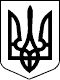 КАБІНЕТ МІНІСТРІВ УКРАЇНИ 
РОЗПОРЯДЖЕННЯвід 4 квітня 2018 р. № 201-р 
КиївПрем'єр-міністр УкраїниВ.ГРОЙСМАНІнд. 71Додаток 
до розпорядження Кабінету Міністрів України 
від 4 квітня 2018 р. № 201-рНайменування адміністративно-територіальної одиниціНазва об’єднаної територіальної громадиКод бюджетуНазва бюджету об’єднаної територіальної громадиЧисельність населення станом на 1 січня 2017 року, осібЧисельність населення станом на 1 січня 2017 року, осібЧисельність населення станом на 1 січня 2017 року, осібПлоща території об’єднаної територіальної громади, кв. кілометрівОбсяг субвенції, тис. гривеньНайменування адміністративно-територіальної одиниціНазва об’єднаної територіальної громадиКод бюджетуНазва бюджету об’єднаної територіальної громадиусьогоміськесільськеПлоща території об’єднаної територіальної громади, кв. кілометрівОбсяг субвенції, тис. гривеньВінницька областьБабчинецька02514000000отг с. Бабчинці30833083127,971566,3Вінницька областьБарська02505000000отг м. Бар168041623656835,05354,9Брацлавська02529000000отг смт Брацлав67545410134452,16661,8Вапнярська02504000000отг смт Вапнярка8217773048734,1327,8Вороновицька02508000000отг смт Вороновиця78816601128082,8821,9Глуховецька02527000000отг смт Глухівці47153373134265,52738,6Гніванська02533000000отг м. Гнівань15004124992505103,941272,4Дашівська02509000000отг смт Дашів839238974495235,512566,7Джулинська02516000000отг с. Джулинка54725472126,012194,8Жданівська02515000000отг с. Війтівці3877387769,591441,1Іванівська02526000000отг с. Іванів72577257115,62612,7Іллінецька02503000000отг м. Іллінці18850113357515375,194183,8Калинівська02501000000отг м. Калинівка2027118987128488,49855,9Ковалівська02517000000отг с. Ковалівка51015101165,92326,3Краснопільська02531000000отг с. Краснопілка43424342178,732197,2Кунківська02524000000отг с. Кунка44754475175,62214,7Лука-Мелешківська02530000000отг с. Лука-Мелешківська7031703192,812420,3Мельниківська02518000000отг с. Мельниківці1493149385,31893,5Мурафська02522000000отг с. Мурафа64946494932277,6Немирівська02506000000отг м. Немирів15379117433636271,432544,4Новогребельська02534000000отг с. Нова Гребля1720172068,95859,6Оратівська02510000000отг смт Оратів387928251054105,9895,1Райгородська02519000000отг с. Райгород2233223398,511168,1Росошанська02532000000отг с. Росоша3102310267,991224,3Северинівська02520000000отг с. Северинівка3642364272,971397,7Ситковецька02511000000отг смт Ситківці2810226554557,66479,6Сокиринецька02521000000отг с. Хижинці3628362848,91254,7Староприлуцька02528000000отг с. Стара Прилука2897289767,011163,7Студенянська02502000000отг с. Студена337733771301656,8Томашпільська02512000000отг смт Томашпіль752255222000129,21283,3Тульчинська02507000000отг м. Тульчин21137152745863183,82634Шляхівська02525000000отг с. Шляхова2746274696,721295,2Шпиківська02513000000отг смт Шпиків44433218122594,23873,3Якушинецька02523000000отг с. Якушинці9470947097,713102Волинська областьБоратинська03525000000отг с. Боратин73707370922506,5Велимченська03531000000отг с. Велимче37833783110,871654,8Велицька03501000000отг с. Велицьк400940092122300,5Вишнівська03518000000отг с. Вишнів65286528426,994219,2Голобська03502000000отг смт Голоби865440424612298,812964,3Головненська03528000000отг смт Головне623730193218223,522155,3Городищенська03539000000отг с. Городище35683568105,071563,6Дубечненська03533000000отг с. Дубечне55135513159,012396,7Дубівська03509000000отг с. Дубове363636361251697,2Жидичинська03523000000отг с. Жидичин3802380279,731479,7Заболоттівська03508000000отг смт Заболоття955244205132253,72842,6Заборольська03517000000отг с. Забороль73887388130,962736,7Забродівська03519000000отг с. Заброди87148714275,783929,8Зарічанська03521000000отг с. Заріччя4346434685,551659,1Затурцівська03540000000отг с. Затурці39963996153,171956,6Зимнівська03503000000отг с. Зимне64426442201,952894,1Іваничівська03522000000отг смт Іваничі97536635311895,621388,5Княгининівська03510000000отг с. Княгининок77881541624769,952078,1Колківська03530000000отг смт Колки1310040559045355,974482,5Колодяжненська03516000000отг с. Колодяжне45674567308,33007,2Копачівська03532000000отг с. Копачівка535553551802475,9Литовезька03511000000отг с. Литовеж42064206122,411834,9Луківська03536000000отг смт Луків4461311913421171036,4Любешівська03526000000отг смт Любешів288905793230971108,9512603,2Люблинецька03506000000отг смт Люблинець645145701881115,41171,6Любомльська03529000000отг м. Любомль161431047456692773121,2Оваднівська03538000000отг с. Овадне49064906231,352652,7Павлівська03512000000отг с. Павлівка55825582157,992409,3Поворська03513000000отг с. Поворськ44624462297,212914,9Поромівська03514000000отг с. Поромів3227322771,111275,8Прилісненська03515000000отг с. Прилісне57925792391,453816,4Рівненська03527000000отг с. Рівне56795679339,683486,6Самарівська03520000000отг с. Самари55035503271,623045,6Сереховичівська03534000000отг с. Сереховичі25842584138,341492,6Смідинська03535000000отг с. Смідин31913191161,241787,7Смолигівська03504000000отг с. Смолигів1912191269,32913,2Турійська03537000000отг смт Турійськ767156891982150,521401,8Устилузька03505000000отг м. Устилуг760322055398413,73839,6Цуманська03524000000отг смт Цумань1127265074765220,52552,2Шацька03507000000отг смт Шацьк869453403354307,452677,3Дніпропетровська областьАпостолівська04501000000отг м. Апостолове23714140149700679,56529,9Аулівська04517000000отг смт Аули519141691022112,5924,7Богданівська04502000000отг с. Богданівка68946894362,83945,8Божедарівська04518000000отг смт Божедарівка584627543092265,92366,7Вакулівська04505000000отг с. Вакулове30973097286,22485,5Варварівська04528000000отг с. Варварівка25062506151,71549Васильківська04519000000отг смт Васильківка16535118484687456,53896,8Великомихайлівська04529000000отг с. Великомихайлівка40644064271,22657,8Вербківська04503000000отг с. Вербки75787578450,34635,3Верхньодніпровська04536000000отг м. Верхньодніпровськ17547164061141101,53893,1Вишнівська04520000000отг смт Вишневе389623541542158,31329Гречаноподівська04530000000отг с. Гречані Поди36033603206,52159,9Грушівська04507000000отг с. Грушівка668466842613300,5Девладівська04556000000отг с-ще Девладове371537152542464,8Святовасилівська04504000000отг с-ще Святовасилівка42904290231,922491Зайцівська04545000000отг с. Зайцеве359635962572450,2Зеленодольська04506000000отг м. Зеленодольськ19776135386238311,913475,6Іларіонівська04547000000отг смт Іларіонове1245593773078151,91703,4Карпівська04550000000отг с. Карпівка4435244333062958Китайгородська04549000000отг с. Китайгород3397339796,21466,5Криничанська04521000000отг смт Кринички883741974640264,42772,7Лихівська04522000000отг смт Лихівка3538202715112531868,6Лошкарівська04538000000отг с. Лошкарівка37513751242,412407,3Любимівська04553000000отг с. Любимівка37893789156,41919,9Ляшківська04508000000отг с. Ляшківка2185218582,21060,9Маломихайлівська04531000000отг с. Маломихайлівка43504350236,22531,9Межиріцька04541000000отг с. Межиріч71027102279,33518,4Межівська04537000000отг смт Межова15904856573396305611Миколаївська04535000000отг с. Миколаївка (Васильківський район)36353635316,92807,3Миколаївська04544000000отг с. Миколаївка (Петропавлівський район)64566456274,43317Мирівська04516000000отг с-ще Мирове34193419129,71666,3Могилівська04509000000отг с. Могилів36933693146,61837,4Нивотрудівська04510000000отг с. Нива Трудова501850181292090,5Новолатівська04532000000отг с. Новолатівка274127412782342,7Новоолександрівська04511000000отг с. Новоолександрівка1115311153223,94283Новопавлівська04533000000отг с. Новопавлівка42034203321,442985,7Новопокровська04512000000отг смт Новопокровка427818672411229,31972,5Першотравневська04539000000отг с. Першотравневе40384038247,22511,9Петриківська04543000000отг смт Петриківка8811466141501672077,9Покровська04523000000отг смт Покровське1713099247206440,34477,8Раївська04546000000отг с. Раївка1107311073669,46839,2Роздорська04524000000отг смт Роздори325317721481144,81234,5Саксаганська04555000000отг с. Саксагань575457542833179,3Славгородська04548000000отг смт Славгород533222603072241,62220,8Слобожанська04515000000отг смт Слобожанське14502130701432166,41346,4Солонянська04513000000отг смт Солоне14024763363912953418,8Софіївська04525000000отг смт Софіївка824668511395303,52129,7Сурсько-Литовська04514000000отг с. Сурсько-Литовське60586058121,52325,7Томаківська04526000000отг смт Томаківка1482670447782623,845694,1Троїцька04542000000отг с. Троїцьке27162716239,32112,1Українська04554000000отг с-ще Українське27022702265,82261,7Царичанська04527000000отг смт Царичанка1514675157631453,54668Червоногригорівська04540000000отг смт Червоногригорівка1317564166759487,824633Чкаловська04534000000отг с. Чкалове2947294791,71320Широківська04551000000отг смт Широке13521102853236305,122632,2Юр’ївська04552000000отг смт Юр’ївка578222163566398,13258,6Донецька областьАндріївська05509000000отг с. Андріївка24132413159,651570,1Донецька областьЗванівська05508000000отг с. Званівка25762576115,731359,6Донецька областьІллінівська05506000000отг с. Іллінівка95539553526,525605,3Донецька областьЛиманська05501000000отг м. Лиман4359432407111871209,759996,2Донецька областьМиколаївська05504000000отг м. Миколаївка17470151092361166,671596,8Донецька областьСіверська05507000000отг м. Сіверськ13962116452317194,41745,4Донецька областьСоледарська05505000000отг м. Соледар20891112429649558,295814,9Донецька областьЧеркаська05503000000отг смт Черкаське933633905946296,733309,6Донецька областьШахівська05502000000отг с. Шахове29642964231,762134,9Житомирська областьАндрушківська06522000000отг с. Андрушки372337231211697,4Житомирська областьБаранівська06511000000отг м. Баранівка23189134949695593,76032,1Барашівська06523000000отг с. Бараші44814481329,023104Білокоровицька06524000000отг с. Білокоровичі598538252160110,11215,6Брониківська06535000000отг с. Романівка74477447394,94279,7Брусилівська06514000000отг смт Брусилів1403849399099560,15678Високівська06501000000отг с. Високе2501250196,761229,8Вишевицька06502000000отг с. Вишевичі29392939111,041429,7Вільська06525000000отг с. Вільськ31963196171,21846,7Глибочицька06544000000отг с. Глибочиця65956595116,62441,2Городницька06515000000отг смт Городниця763553132322402,22949,1Горщиківська06526000000отг с. Горщик30013001133,81578Довбиська06516000000отг смт Довбиш63135822491146,9981,5Дубрівська06503000000отг с. Дубрівка40174017178,662109,7Ємільчинська06533000000отг смт Ємільчине204266702137241111,710108,5Іршанська06504000000отг смт Іршанськ7508681669264,2556,8Квітнева06527000000отг с. Квітневе42704270159,62067,2Корнинська06510000000отг смт Корнин508021072973178,51829,2Коростишівська06512000000отг м. Коростишів295922571038823833255,9Краснопільська06528000000отг с. Краснопіль328532851811927,2Курненська06539000000отг с. Курне56455645229,12837,7Лугинська06517000000отг смт Лугини695340872866222,962057,7Любарська06534000000отг смт Любар185592108164515807762,5Мартинівська06540000000отг с. Мартинівка26342634190,51807,8Миропільська06518000000отг смт Миропіль600846221386146,51218,9Народицька06505000000отг смт Народичі94462725672112849229,5Новоборівська06506000000отг смт Нова Борова867255723100209,82044,3Овруцька06538000000отг м. Овруч351291611019019821,79848,8Олевська06513000000отг м. Олевськ3398211644223382010,917618,6Оліївська06545000000отг с. Оліївка53505350131,32192,8Піщівська06536000000отг с. Піщів40844084192,52207,8Попільнянська06519000000отг смт Попільня1479558308965301,24144,1Потіївська06507000000отг с. Потіївка36513651258,52473,6Пулинська06542000000отг смт Пулини1200554186587337,893719,4Радомишльська06543000000отг м. Радомишль250191471610303418,95183,5Семенівська06529000000отг с. Семенівка47264726195,82398,8Словечанська06537000000отг с. Словечне79307930926,77486Соколівська06541000000отг с. Соколів2301230196,071172,2Станишівська06530000000отг с. Станишівка1309313093185,54580,4Тетерівська06508000000отг с. Тетерівка66746674227,33102,9Ушомирська06531000000отг с. Ушомир63896389314,33529,9Хорошівська06520000000отг смт Хорошів1647577158760473,65086,7Червоненська06509000000отг смт Червоне577228542918157,971695,6Чижівська06532000000отг с. Чижівка45054505297,42927,5Чоповицька06521000000отг смт Чоповичі472318822841221,52042,6Закарпатська областьБаранинська07506000000отг с. Баранинці75267526121,532719,1Вільховецька07501000000отг с. Вільхівці124641246476,753782,7Іршавська07504000000отг м. Іршава112419201204019,95661,9Перечинська07505000000отг м. Перечин1272467465978144,532437,5Полянська07503000000отг с. Поляна76987698162,012999,4Тячівська07502000000отг м. Тячів1953389801055391,353355,3Запорізька областьБерестівська08501000000отг с. Берестове47024702498,154141,8Запорізька областьБіленьківська08510000000отг с. Біленьке10016100163634783,2Благовіщенська08535000000отг с. Благовіщенка46914691232,392601,2Ботіївська08511000000отг с. Ботієве21762176138,61384,8Великобілозерська08519000000отг с. Велика Білозерка79487948469,284844,2Веселівська08502000000отг смт Веселе1280999562853438,223299,8Водянська08524000000отг с. Водяне1122711227354,55058,4Воздвижівська08529000000отг с. Воздвижівка23622362176,851655,9Воскресенська08506000000отг с. Воскресенка56615661264,73047,9Гірсівська08512000000отг с. Гірсівка20712071271,62126,2Гуляйпільська08521000000отг м. Гуляйполе19124138925232653,295181,4Долинська08507000000отг с. Долинське583658361702546,9Кам’янсько-Дніпровська08517000000отг м. Кам’янка-Дніпровська21151130708081436,94692,5Кирилівська08532000000отг смт Кирилівка679934603339661,64722,4Комиш-Зорянська08503000000отг смт Комиш-Зоря637222474125371,13252,1Комишуваська08509000000отг смт Комишуваха1304653227724530,555138,7Малотокмачанська08513000000отг с. Мала Токмачка317131711721844,6Новобогданівська08534000000отг с. Новобогданівка51945194198,432539,4Новоолексіївська08536000000отг с. Новоолексіївка23062306206,91814,8Новоуспенівська08526000000отг с. Новоуспенівка37233723296,152710,8Оріхівська08518000000отг м. Оріхів19469148604609345,13231,3Осипенківська08514000000отг с. Осипенко77517751419,64504Остриківська08515000000отг с. Остриківка28982898267,62324,6Павлівська08522000000отг с. Павлівське36203620144,41805,2Петро-Михайлівська08528000000отг с. Петро-Михайлівка29132913148,81641,2Підгірненська08525000000отг с. Підгірне22172217190,51696,1Плодородненська08530000000отг с. Плодородне35763576216,332209,6Преображенська08504000000отг с. Преображенка56625662367,143640,9Приазовська08531000000отг смт Приазовське786266871175232,611660,6Приморська08508000000отг м. Приморськ145901199525952342049Смирновська08505000000отг с. Смирнове33893389317,62745,4Таврійська08516000000отг с. Таврійське44134413184,32248,4Чернігівська08520000000отг смт Чернігівка1711559481116712009934,4Чкаловська08527000000отг с. Чкалове33663366265,82439,5Широківська08523000000отг с. Широке1114011140378,345173,1Якимівська08533000000отг смт Якимівка2423811769124691055,49446,5Івано-Франківська областьБілоберізька09504000000отг с. Білоберізка2761276146,341007,7Івано-Франківська областьБільшівцівська09506000000отг смт Більшівці63692001436899,41745,1Брошнів-Осадська09520000000отг смт Брошнів-Осада91155552356341,781196,1Верхнянська09501000000отг с. Верхня1061110611140,623655,9Витвицька09507000000отг с. Витвиця59755975154,942497Войнилівська09521000000отг смт Войнилів65012707379477,071462,2Делятинська09522000000отг смт Делятин1709883998699168,453304,8Дзвиняцька09513000000отг с. Дзвиняч7674767471,182467,4Заболотівська09518000000отг смт Заболотів14998403310965149,823804Космацька09508000000отг с. Космач83358335105,732844,4Ланчинська09517000000отг смт Ланчин99057936196939,08753,5Матеївецька09509000000отг с. Матеївці6713671378,612253Нижньовербізька09510000000отг с. Нижній Вербіж9718971864,992979,1Олешанська09512000000отг с. Олеша5723572392,512068,2П’ядицька09511000000отг с. П’ядики97389738112,933261,9Переріслянська09516000000отг с. Перерісль8314831483,612710,8Печеніжинська09502000000отг смт Печеніжин17496531312183184,454330,6Рожнівська09514000000отг с. Рожнів111281112890,463504,2Спаська09523000000отг с. Спас3146314683,21324,1Старобогородчанська09503000000отг с. Старі Богородчани6076607684,332115,5Тлумацька09505000000отг м. Тлумач1824389799264181,273530,3Яблунівська09515000000отг смт Яблунів1030620928214142,553025Ямницька09519000000отг с. Ямниця7915791576,092560,4Київська областьВеликодимерська10504000000отг смт Велика Димерка1822696118615208,043511,4Дівичківська10505000000отг с. Дівички462746272672784,3Калитянська10501000000отг смт Калита10313463656772452938,2Медвинська10503000000отг с. Медвин39653965133,461834,3Пісківська10502000000отг смт Пісківка813769691168154,61207,4Студениківська10509000000отг с. Студеники40174017191,372183,3Тетіївська10508000000отг м. Тетіїв21539132688271442,184773,9Узинська10507000000отг м. Узин18032122015831239,72948,8Фурсівська10506000000отг с. Фурси80428042162,73095,5Кіровоградська областьБобринецька11501000000отг м. Бобринець1173910898841195,301355,3Великоандрусівська11504000000отг с. Велика Андрусівка31723172556,634070,3Великосеверинівська11507000000отг с. Велика Северинка35473547138,91753,8Ганнівська11506000000отг с. Ганнівка17691769135,31256,7Катеринівська11509000000отг с. Катеринівка3215321589,531379,2Компаніївська11511000000отг смт Компаніївка537545528231591140,4Маловисківська11502000000отг м. Мала Виска13607107292878231,832112,3Новоукраїнська11503000000отг м. Новоукраїнка19371170502321347,82634,1Первозванівська11510000000отг с. Первозванівка42814281180,692192,2Помічнянська11513000000отг м. Помічна102569023123375,74768,5Смолінська11512000000отг смт Смоліне10369971665347,4449,2Соколівська11505000000отг с. Соколівське60576057214,422863,1Тишківська11508000000отг с. Тишківка4091409127,191253,2Луганська областьБіловодська12505000000отг смт Біловодськ23746809415652159713432,8Луганська областьБілокуракинська12501000000отг смт Білокуракине13207658966187886332,1Красноріченська12506000000отг смт Красноріченське689541672728244,742146,8Нижньодуванська12508000000отг смт Нижня Дуванка327420921182226,591627,7Новопсковська12502000000отг смт Новопсков1219297772415226,041954,8Привільська12507000000отг с. Привілля15101510221,971688,8Троїцька12504000000отг смт Троїцьке1469475827112951,597410,9Чмирівська12503000000отг с. Чмирівка66786678206,232982Львівська областьБабинська13501000000отг с. Бабина4134413477,21554Львівська областьБісковицька13502000000отг с. Бісковичі55675567551809,4Великолюбінська13523000000отг смт Великий Любінь962646035023132,52112,1Великомостівська13532000000отг м. Великі Мости1372362247499249,53452,3Вільшаницька13503000000отг с. Вільшаник2866286679,11225,4Воле-Баранецька13504000000отг с. Воля-Баранецька5276527669,41814,8Волицька13526000000отг с. Волиця2292229230,1788,1Воютицька13533000000отг с. Воютичі7696769616,82158,7Гніздичівська13505000000отг смт Гніздичів63864123226357,6939,4Грабовецька13506000000отг с. Грабовець4104410465,91480,6Давидівська13520000000отг с. Давидів122831228378,53744,4Дублянська13507000000отг смт Дубляни29801747123366,4714,5Жовтанецька13521000000отг с. Жовтанці85138513130,13033,1Заболотцівська13508000000отг с. Заболотці26042604105,651308,8Кам’янка-Бузька13534000000отг м. Кам’янка-Бузька180531076272912603457,3Луківська13509000000отг с. Луки3637363754,71290,7Магерівська13524000000отг смт Магерів70472005504280,21814,6Міженецька13510000000отг с. Міженець2404240445,5907,2Мостиська13517000000отг м. Мостиська21721933112390258,434814,1Мурованська13535000000отг с. Муроване9332933242,42745Нижанковицька13519000000отг смт Нижанковичі2559186669318,6293,2Новокалинівська13511000000отг м. Новий Калинів738441883196108,31482,7Новоміська13512000000отг с. Нове Місто598959891132258Новострілищанська13513000000отг смт Нові Стрілища2673820185371,9912,4Підберізцівська13527000000отг с. Підберізці55595559841975,1Розвадівська13525000000отг с. Розвадів9810981069,23028,1Рудківська13530000000отг м. Рудки1350754188089127,12902,1Славська13531000000отг смт Славське856535085057252,42815Солонківська13528000000отг с. Солонка1051310513933354,1Судововишнянська13518000000отг м. Судова Вишня109786566441280,11645,3Тростянецька13514000000отг с. Тростянець80878087190,43267,9Ходорівська13516000000отг м. Ходорів25465960515860331,46165,8Чукв’янська13515000000отг с. Чуква3260326076,81317,6Шегинівська13522000000отг с. Шегині54495449147,32311,9Щирецька13529000000отг смт Щирець1160557645841113,72222,5Миколаївська областьАрбузинська14528000000отг смт Арбузинка801463461668292,032136,5Миколаївська областьБаштанська14502000000отг м. Баштанка227401267210068773,857174,3Березанська14522000000отг смт Березанка873641354601443,773800,1Благодатненська14510000000отг с. Благодатне57305730370,033675,8Бузька14511000000отг с. Бузьке32023202161,51792,1Веселинівська14504000000отг смт Веселинове11983797640074323572,9Веснянська14508000000отг с-ще Весняне3420342047,981193,7Володимирівська14524000000отг с. Володимирівка28052805235,662114,9Воскресенська14505000000отг смт Воскресенське1116847546414192,42831,3Галицинівська14512000000отг с. Галицинове77117711311,353867Доманівська14506000000отг смт Доманівка830061242176225,041885Дорошівська14520000000отг с. Дорошівка27832783149,671611,5Казанківська14525000000отг смт Казанка1252171295392704,485520,4Кам’яномостівська14509000000отг с-ще Кам’яний Міст38993899119,771737,4Коблівська14513000000отг с. Коблеве65426542264,373282Куцурубська14501000000отг с. Куцуруб79177917758,546509,6Михайлівська14514000000отг с. Михайлівка28622862447,623356,6Мостівська14515000000отг с. Мостове36883688334,182921,4Нечаянська14516000000отг с. Нечаяне36133613203,82147Новополтавська14521000000отг с. Новополтавка31043104142,391655,3Олександрівська14503000000отг смт Олександрівка938052524128288,452774,7Ольшанська14507000000отг смт Ольшанське59403690225057,05932,8Прибужанівська14517000000отг с. Прибужани80778077363,64267,3Прибузька14523000000отг с. Прибужжя52565256300,863148,7Радсадівська14527000000отг с-ще Радісний Сад42864286205,722338,4Чорноморська14518000000отг с. Чорноморка36363636385,883206,7Шевченківська14519000000отг с. Шевченкове1049310493296,814528Широківська14526000000отг с-ще Широке35803580217,12215,1Одеська областьАвангардівська15518000000отг смт Авангард100014602539934,51645,8Балтська15501000000отг м. Балта322791878913490855,088561Березівська15514000000отг м. Березівка1140098451555109,71051,3Біляївська15502000000отг м. Біляївка13705120471658190,171544,4Великомихайлівська15503000000отг смт Велика Михайлівка1267655877089494,014757,2Вилківська15517000000отг м. Вилкове1169782013496479,713712Дальницька15519000000отг с. Дальник89938993171,123399Затишанська15509000000отг смт Затишшя525835561702180,461500Знам’янська15523000000отг с. Знам’янка874315727171410,894298,3Коноплянська15511000000отг с. Конопляне49644964313,93145,9Красносільська15504000000отг с. Красносілка1099710997262,634465,3Куяльницька15513000000отг с. Куяльник26534265341026,1513044,8Лиманська15520000000отг с. Лиман29462946600,544263,9Маразліївська15505000000отг с. Маразліївка59925992251,883062,4Маяківська15521000000отг с. Маяки94909490116,253214,6Мологівська15524000000отг с. Молога1340113401205,614779,3Новокальчевська15508000000отг с. Новокальчеве22892289214,531854,4Розквітівська15506000000отг с. Розквіт42654265234,882501,4Старокозацька15515000000отг с. Старокозаче96879687202,493766,4Таїровська15525000000отг смт Таїрове128833249963439,442808,8Тузлівська15507000000отг с. Тузли25872587100,741275,8Цебриківська15522000000отг смт Цебрикове507028282242290,782283Шабівська15516000000отг с. Шабо1445314453580,917232,5Ширяївська15510000000отг смт Ширяєве1130966894620410,53612,7Яськівська15512000000отг с. Яськи84828482225,343575,8Полтавська областьБілоцерківська16501000000отг с. Білоцерківка37253725200,692159Бутенківська16523000000отг с. Бутенки37713771143,861842,5Великобагачанська16519000000отг смт Велика Багачка1052456774847332,633222,9Великосорочинська16516000000отг с. Великі Сорочинці37453745130,761759,7Глобинська16502000000отг м. Глобине1493595715364405,23781,3Гребінківська16521000000отг м. Гребінка1261010881172978,35916,5Драбинівська16526000000отг с. Драбинівка43844384245,782596,4Заворсклянська16538000000отг с. Заворскло32903290114,131541,6Засульська16517000000отг с. Засулля1678916789604,37993,6Клепачівська16503000000отг с. Клепачі27722772126,281473,2Козельщинська16534000000отг смт Козельщина1073837277011491,544722Ланнівська16522000000отг с-ще Ланна3870387096,771596,5Лохвицька16524000000отг м. Лохвиця1271811608111081,67769,9Малоперещепинська16527000000отг с. Мала Перещепина41624162202,992289,3Мачухівська16539000000отг с. Мачухи78997899247,083545,5Машівська16535000000отг смт Машівка765637863870136,461826,2Михайлівська16525000000отг с. Михайлівка61716171444,334223,9Недогарківська16504000000отг с. Недогарки3583358384,771450,3Нехворощанська16528000000отг с. Нехвороща53085308287,463085,1Новоаврамівська16514000000отг с. Новоаврамівка27402740137,21527,8Новогалещинська16531000000отг смт Нова Галещина35522208134459,23702,7Новознам’янська16511000000отг с. Нова Знам’янка4544454482,691695,6Новосанжарська16530000000отг смт. Нові Санжари9073833673732,17383,5Оболонська16537000000отг с. Оболонь26242624137,371497,7Омельницька16505000000отг с. Омельник51085108224,822669,1Петрівсько-Роменська16533000000отг с. Петрівка-Роменська45494549210,072433,9Пирятинська16506000000отг м. Пирятин1701815558146097,62955,9Піщанська16507000000отг с. Піщане6568656878,032210,8Покровсько-багачанська16508000000отг с. Покровська Багачка26022602121,251398,5Пришибська16509000000отг с. Пришиб1992199291,911065,4Решетилівська16515000000отг смт Решетилівка1118693101876174,261510,8Рокитянська16520000000отг с. Рокита19671967111,841174Руденківська16529000000отг с. Руденківка39503950103,551657,2Семенівська16510000000отг смт Семенівка11059619248672722877,5Сенчанська16532000000отг с. Сенча30553055125,071542Сергіївська16518000000отг с. Сергіївка29442944167,621758,4Скороходівська16513000000отг смт Скороходове531232802032135,641329,1Шишацька16512000000отг смт Шишаки14940448510455611,536338,8Щербанівська16536000000отг с. Щербані129191291998,774032Рівненська областьБабинська17501000000отг с. Бабин3301330154,71200,7Рівненська областьБокіймівська17519000000отг с. Бокійма56105610193,32621,1Боремельська17516000000отг с. Боремель330833081031482Бугринська17502000000отг с. Бугрин4288428890,21670,5Висоцька17512000000отг с. Висоцьк45404540240,52607,6Демидівська17524000000отг смт Демидівка1135425728782278,43963,2Деражненська17517000000отг с. Деражне63926392226,13020,4Клеванська17522000000отг смт Клевань117041170463,6368Клесівська17503000000отг смт Клесів1053246695863337,73524,4Козинська17514000000отг с. Козин75617561181,43074,9Крупецька17507000000отг с. Крупець57775777180,12589,5Локницька17510000000отг с. Локниця51565156264,32910,3Малолюбашанська17525000000отг с. Мала Любаша57855785414,43947,3Миляцька17504000000отг с. Миляч63726372426,44174Мирогощанська17509000000отг с. Мирогоща Друга70267026114,62545,1Млинівська17515000000отг смт Млинів18678840110277345,74753Немовицька17523000000отг с. Немовичі1119811198278,14608,6Острожецька17518000000отг с. Острожець59805980139,12406,7Підлозцівська17505000000отг с. Підлозці1889188963,4872,8Пісківська17513000000отг с. Пісків27542754113,51394,4Привільненська17508000000отг с. Привільне30383038681207,2Радивилівська17506000000отг м. Радивилів16008104985510143,52306,2Смизька17511000000отг смт Смига775627125044192,32463,7Тараканівська17520000000отг с. Тараканів3435343577,91370,8Ярославицька17521000000отг с. Ярославичі27812781106,31360Сумська областьБездрицька18509000000отг с. Бездрик3591359182,691440,3Березівська18501000000отг с. Береза53875387465,14134Боромлянська18510000000отг с. Боромля54085408305,023213,4Бочечківська18518000000отг с. Бочечки39193919328,12948,1Буринська18519000000отг м. Буринь1408087875293434,583932,3Верхньосироватська18527000000отг с. Верхня Сироватка63846384174,652720,6Вільшанська18515000000отг с. Вільшана50385038258,512845,2Грунська18511000000отг с. Грунь57465746246,992968,2Дружбівська18502000000отг м. Дружба57434832911126,13973,8Дубов’язівська18520000000отг смт Дубов’язівка647725313946263,82583,3Зноб-Новгородська18503000000отг смт Зноб-Новгородське476019002860469,13480,3Кириківська18504000000отг смт Кириківка684228853957265,82597,9Комишанська18522000000отг с. Комиші32583258132,041636,7Коровинська18521000000отг с. Коровинці40474047189,572180,9Краснопільська18517000000отг смт Краснопілля16206102665940555,54805,2Кролевецька18516000000отг м. Кролевець245892322713624222806,5Миколаївська18505000000отг смт Миколаївка1028942126077457,354274Миколаївська18512000000отг с. Миколаївка43684368233,612521,7Миропільська18513000000отг с. Миропілля45864586298,62956,1Недригайлівська18506000000отг смт Недригайлів876955453224295,662574,3Нижньосироватська18514000000отг с. Нижня Сироватка60626062165,82583,1Новослобідська18524000000отг с. Нова Слобода379037903573080,8Степанівська18525000000отг смт Степанівка736855491819129,421236,1Тростянецька18526000000отг м. Тростянець21950206381312155,791252,8Хотінська18507000000отг смт Хотінь556224413121176,551857,5Чернеччинська18523000000отг с. Чернеччина1044110441584,546178,9Чупахівська18528000000отг смт Чупахівка399923631636141,031254,2Шалигинська18508000000отг смт Шалигине419523301865257,521989,6Тернопільська областьБайковецька19501000000отг с. Байківці5740574086,22036,3Білобожницька19502000000отг с. Білобожниця3798379874,21446,7Більче-Золотецька19531000000отг с. Більче-Золоте3819381985,51517,7Борсуківська19532000000отг с. Борсуки4468446891,31725,1Борщівська19527000000отг м. Борщів17944110776867146,82688,8Васильковецька19503000000отг с. Васильківці61616161125,92378,8Великогаївська19504000000отг с. Великі Гаї11152111521413803Великодедеркальська19533000000отг с. Великі Дедеркали3816381676,91467,1Вишнівецька19528000000отг смт Вишнівець82033282492174,71750,4Гримайлівська19529000000отг смт Гримайлів2785185992645508,4Гусятинська19505000000отг смт Гусятин83057139116635,5517,7Заводська19506000000отг смт Заводське4399341298728,8431Залозецька19530000000отг смт Залізці652326493874126,21767,9Зборівська19540000000отг м. Зборів1616366919472357,34604,5Золотниківська19507000000отг с. Золотники80548054284,33802,3Золотопотіцька19508000000отг смт Золотий Потік1081523988417123,82970,9Іванівська19509000000отг с. Іванівка44544454109,61827,2Козлівська19510000000отг смт Козлів45811804277795,61297Колиндянська19511000000отг с. Колиндяни455345531081844,5Колодненська19512000000отг с. Колодне2793279378,91204,7Коропецька19513000000отг смт Коропець47253304142168,5777Коцюбинська19534000000отг с. Коцюбинці2418241844,3904Лановецька19538000000отг м. Ланівці1265887003958134,61839Лопушненська19514000000отг с. Лопушне2304230458,5955,6Мельнице-Подільська19515000000отг смт Мельниця-Подільська15942372012222223,44566,4Микулинецька19516000000отг смт Микулинці79073676423193,91676,6Новосільська19517000000отг с. Нове Село3618361891,81500,3Озернянська19518000000отг с. Озерна62996299126,82420,9Озерянська19519000000отг с. Озеряни2659265956,81040,9Підволочиська19520000000отг смт Підволочиськ19571798511586350,45130,9Почаївська19521000000отг м. Почаїв94417775166654,2759,9Саранчуківська19537000000отг с. Саранчуки2533253394,81227Скала-Подільська19522000000отг смт Скала-Подільська959942935306149,92288,6Скалатська19523000000отг м. Скалат14238399510243224,24040,9Скориківська19524000000отг с. Скорики39323932144,11887Теребовлянська19525000000отг м. Теребовля302291359516634398,86763,1Трибухівська19535000000отг с. Трибухівці53765376611793Хоростківська19539000000отг м. Хоростків1424668817365184,63040,9Чернихівецька19536000000отг с. Чернихівці2194219438,8812,2Шумська19526000000отг м. Шумськ21002545315549499,57055,1Харківська областьЗачепилівська20507000000отг смт Зачепилівка992336386285411,764066Золочівська20508000000отг смт Золочів25675872416951916,259842Коломацька20510000000отг смт Коломак702828824146329,53017Малинівська20512000000отг смт Малинівка83417649692120,97885,3Малоданилівська20506000000отг смт Мала Данилівка136668408525889,761927,8Мереф’янська20502000000отг м. Мерефа2558523432215399,51152,4Наталинська20511000000отг с. Наталине64446444180,572770,9Нововодолазька20505000000отг смт Нова Водолага16852112035649351,613547,6Оскільська20509000000отг с. Оскіл59265926360,53673,2Роганська20504000000отг смт Рогань1410835491055977,073274,3Старосалтівська20501000000отг смт Старий Салтів803035224508472,63942Чкаловська20503000000отг смт Чкаловське1146338977566342,714009,6Херсонська областьАсканія-Нова21502000000отг смт Асканія-Нова570428182886330,62685,9Бехтерська21519000000отг с. Бехтери40864086172,122090,4Білозерська21516000000отг смт Білозерка1310096953405163,21856,3Борозенська21517000000отг с. Борозенське39033903325,82930,6Великокопанівська21507000000отг с. Великі Копані70897089112,852551,8Виноградівська21513000000отг с. Виноградове1242943398090362,364263,6Високопільська21518000000отг смт Високопілля648842232265198,751756,6Гладківська21508000000отг с. Гладківка51545154207,912583,5Горностаївська21514000000отг смт Горностаївка1250566505855578,974918,3Долматівська21525000000отг с. Долматівка46944694275,252850Зеленопідська21506000000отг с-ще Зелений Під45544554268,952776Іванівська21522000000отг смт Іванівка946545074958620,224916,6Каланчацька21503000000отг смт Каланчак1528992246065630,265271,3Костянтинівська21521000000отг с. Костянтинівка40884088259,822598,3Кочубеївська21501000000отг с. Кочубеївка31373137206,232033,6Любимівська21524000000отг смт Любимівка1088256775205413,693787,9Мирненська21504000000отг смт Мирне392618882038180,571590,7Музиківська21510000000отг с. Музиківка37983798126,881751,5Присиваська21509000000отг с. Григорівка50025002399,533651,5Роздольненська21526000000отг с. Роздольне3381338176,41347,7Станіславська21515000000отг с. Станіслав77407740226,583384,3Тавричанська21511000000отг с. Тавричанка445744572432599,9Хрестівська21512000000отг с. Хрестівка56055605261,023011,6Чаплинська21505000000отг смт Чаплинка1616297576405580,395073,8Чулаківська21520000000отг с. Чулаківка38983898340,273012,9Ювілейна21523000000отг с-ще Ювілейне58245824342,563542,1Хмельницька областьАнтонінська22529000000отг смт Антоніни629422814013226,732386,8Хмельницька областьБаламутівська22539000000отг с. Баламутівка19101910110,951153,6Берездівська22501000000отг с. Берездів87748774316,394180,9Війтовецька22502000000отг смт Війтівці76558666789238,23196,7Вовковинецька22534000000отг смт Вовковинці410324571646109,921076,9Волочиська22503000000отг м. Волочиськ3249419226132684906389,1Ганнопільська22504000000отг с. Ганнопіль63946394199,452866,7Гвардійська22505000000отг с. Гвардійське762776271713032,4Городоцька22527000000отг м. Городок320671636815699631,467858,8Грицівська22533000000отг смт Гриців726535343731194,292123,6Гуківська22524000000отг с. Гуків2849284995,071313,2Гуменецька22506000000отг с. Гуменці1235012350249,564752,1Дунаєвецька22507000000отг м. Дунаївці376891621321476669,139624,2Дунаєвецька22508000000отг смт Дунаївці1065124998152260,783692,5Жванецька22536000000отг с. Жванець540354031832506,1Китайгородська22509000000отг с. Китайгород44134413186,72262,3Колибаївська22510000000отг с. Колибаївка4753475370,021678,3Красилівська22530000000отг м. Красилів23733192434490139,262008,5Крупецька22538000000отг с. Крупець24962496134,031444,1Ленковецька22525000000отг с. Ленківці67326732264,23331,9Летичівська22511000000отг смт Летичів19668104499219631,976126Лісовогринівецька22512000000отг с. Лісові Гринівці77137713257,993558,8Маківська22513000000отг с. Маків71157115103,642505,5Меджибізька22514000000отг смт Меджибіж809414216673319,393635,4Наркевицька22515000000отг смт Наркевичі633815474791214,942527Новоушицька22516000000отг смт Нова Ушиця2578842152157374710100,7Олешинська22531000000отг с. Олешин4342434272,521582,7Полонська22517000000отг м. Полонне3244321286111575336072,5Понінківська22518000000отг смт Понінка830872681040179,961319,8Розсошанська22519000000отг с. Розсоша4991499199,571913Сатанівська22520000000отг смт Сатанів788424315453202,972635Слобідсько-Кульчієвецька22528000000отг с. Слобідка-Кульчієвецька70947094147,62754,2Смотрицька22535000000отг смт Смотрич657618664710155,962164Солобковецька22532000000отг с. Солобківці40364036140,561894,4Старосинявська22521000000отг смт Стара Синява20208548414724662,227775,6Староушицька22537000000отг смт Стара Ушиця604821913857165,41990,2Судилківська22526000000отг с. Судилків1331113311387,65808,2Чемеровецька22523000000отг смт Чемерівці22560527717283464,57317,1Чорноострівська22522000000отг смт Чорний Острів1254498811556278,34705,7Черкаська областьБілозірська23501000000отг с. Білозір’я89398148125200,713337,7Черкаська областьБузівська23512000000отг с. Бузівка2052205262,65912,1Буцька23526000000отг смт Буки2762179197182,39736,8Єрківська23502000000отг смт Єрки50073947106053590,6Жашківська23514000000отг м. Жашків16622139172705151,371600,4Зорівська23524000000отг с. Зорівка23502350119,311319,8Іваньківська23519000000отг с. Іваньки3707370798,311561,8Іркліївська23522000000отг с. Іркліїв52435243222,72692,9Кам’янська23515000000отг м. Кам’янка13332118571475155,41294,2Карашинська23517000000отг с. Карашина40434043151,131957,4Ліплявська23516000000отг с. Ліпляве27072707219,461994,9Матусівська23523000000отг с. Матусів40704070111,611736Михайлівська23525000000отг с. Михайлівка34193419110,281553,9Мліївська23511000000отг с. Мліїв56555655194,802641,9Мокрокалигірська23503000000отг с. Мокра Калигірка423542351271869,2Моринська23518000000отг с. Моринці18981898110,751149,2Набутівська23506000000отг с. Набутів67216721215,983050Паланська23520000000отг с. Паланка69556955234,663220,7Ротмістрівська23508000000отг с. Ротмістрівка38283828119,581717,3Селищенська23507000000отг с. Селище2326232690,591147,2Соколівська23513000000отг с. Соколівка27282728110,171368,2Стеблівська23505000000отг смт Стеблів688735063381225,392209,8Степанецька23510000000отг с. Степанці52675267266,292951,6Степанківська23521000000отг с. Степанки6038603868,262012,3Тальнівська23504000000отг м. Тальне15864138152049109,221180,8Шполянська23509000000отг м. Шпола18428170641364114,751029,3Чернівецька областьВашківецька24511000000отг м. Вашківці1158154156166136,22439,7Чернівецька областьВашковецька24501000000отг с. Вашківці4870487058,671644Великокучурівська24502000000отг с. Великий Кучурів138021380210,313756,7Вижницька24512000000отг м. Вижниця17048403213016185,34558,6Вікнянська24523000000отг с. Вікно3245324560,81221Волоківська24503000000отг с. Волока61926192561982,6Глибоцька24504000000отг смт Глибока108689437143168,4779,1Кіцманська24521000000отг м. Кіцмань91106287282354,211069,8Клішковецька24505000000отг с. Клішківці7109710972,612324,4Конятинська24517000000отг с. Конятин48134813121,71993,4Кострижівська24525000000отг смт Кострижівка44292683174637,44684,3Красноїльська24514000000отг смт Красноїльськ1104110255786190,971315,5Магальська24522000000отг с. Магала9701970182,883078,1Мамаївська24520000000отг с. Мамаївці103954879551650,071767,2Мамалигівська24506000000отг с. Мамалига1211512115139,34051,2Недобоївська24507000000отг с. Недобоївці7055705579,52349,8Новоселицька24526000000отг м. Новоселиця18620763210988116,23615,6Острицька24519000000отг с. Остриця115271152785,073579,9Рукшинська24508000000отг с. Рукшин67786778108,572443,8Селятинська24518000000отг с. Селятин472847283693401,5Сокирянська24509000000отг м. Сокиряни111259067205882,161026,6Сторожинецька24513000000отг м. Сторожинець385261424824278496,229374,3Тереблеченська24515000000отг с. Тереблече5362536267,781828,5Усть-Путильська24510000000отг с. Усть-Путила2236223692,061131,6Чудейська24516000000отг с. Чудей114461144685,663561,6Юрковецька24524000000отг с. Юрківці95389538136,773346,2Чернігівська областьБатуринська25506000000отг м. Батурин418925711618205,691623,5Бобровицька25521000000отг м. Бобровиця2630411214150901054,7510144,8Варвинська25535000000отг смт Варва87718089682101,3769,1Вертіївська25501000000отг с. Вертіївка39213921273,792634,4Височанська25534000000отг с. Високе47144714266,942807,2Гончарівська25511000000отг смт Гончарівське470334311272175,071353,7Городнянська25536000000отг м. Городня19105122926813768,976274,2Деснянська25502000000отг смт Десна947175381933654,274303,4Іванівська25515000000отг с. Іванівка56055605306,693275,9Ічнянська25524000000отг м. Ічня2325812165110931140,819572,1Кіптівська25503000000отг с. Кіпті33843384294,762611,9Козелецька25518000000отг смт Козелець1540880637345533,85056Комарівська25519000000отг с. Комарівка43024302360,233236,6Коропська25512000000отг смт Короп16026537110655835,247686,8Корюківська25507000000отг м. Корюківка17511129424569606,954735,7Куликівська25525000000отг смт Куликівка15901535710544861,857811Линовицька25537000000отг смт Линовиця36262690936123,07962,8Лосинівська25513000000отг смт Лосинівка643339062527189,821775,2Любецька25527000000отг смт Любеч373620841652289,032114,8Макіївська25504000000отг с. Макіївка15771577105,91035,2Малодівицька25526000000отг смт Мала Дівиця468020202660238,652093,4Менська25517000000отг м. Мена251131409511018832,17765,8Михайло-Коцюбинська25514000000отг смт Михайло-Коцюбинське849129225569434,294004,5Мринська25516000000отг с. Мрин44374437322,293053,3Новобасанська25520000000отг с. Нова Басань53445344234,082785,8Носівська25508000000отг м. Носівка19903137236180511,954617,5Олишівська25533000000отг смт Олишівка28891964925153,941138,5Остерська25509000000отг м. Остер773460921642177,581467,3Парафіївська25505000000отг смт Парафіївка572023653355288,742569,3Плисківська25522000000отг с. Плиски291829182362147,1Семенівська25528000000отг м. Семенівка14767839763701004,17516Сновська25510000000отг м. Сновськ2355111241123101282,9310720,4Сосницька25529000000отг смт Сосниця1082071093711311,412795,9Срібнянська25530000000отг смт Срібне1075444206334546,34857,5Талалаївська25531000000отг смт Талалаївка772249262796186,751829,5Тупичівська25523000000отг с. Тупичів25962596162,031632,9Холминська25532000000отг смт Холми501827072311323,912493,2Усього562066520740663546599164189,041900000